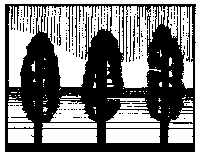 School Choice Application Request – Kindergarten through Grade 12             2023 - 2024 School Year Please e-mail this form to schoolchoice@bhrsd.org or mail to the Superintendent’s Office at the address listed above.Student Name:									Date of Application:  			Current Grade: 			      Date of Birth:				Grade Requesting:			Please list Name, Grade of siblings (if any) currently enrolled in the Berkshire Hills Regional School District:Please list school your child is currently attending (if any):  									Parent/Guardian Name: 							   (please check one)   □ Parent   □   Guardian**                             ** If Guardian, we will need proof of Legal Guardianship if accepted during the lottery processResidential Address:  																     Street Address                            City/Town                                                State            Zip   Mailing Address:  																     Mailing Address                         City/Town                                                State            Zip   Home Phone:							Cell Phone:						Work Phone:							E-Mail Address: 						Signature:  Parent/Guardian